تور رامسر ویژه تابستان از شیرازخدماتبلیت رفت و برگشت هواپیماترانسفر فرودگاهی وعده های غذایی شامل صبحانه و ناهارگشت های روزانه شامل:روز اول:ترانسفر از فرودگاه رشت، گشت اسکله مرداب انزلیروز دوم: گشت تله کابین، گشت روستای سرولاتروز سوم: گشت ییلاق جواهر ده، پیاده روی در پارک جنگلی صفا رودروز چهارم: گشت ییلاق دالخانیروز پنجم: ترانسفر به فرودگاه رشت، توقف در شهر توریستی لاهیجان و خرید سوغاتتوضیحات:۱- پرواز های رشت روزهای شنبه،  سه شنبه و پنجشنبه(ساعت رفت 09:40، ساعت برگشت 11:45)  و جمعه ها (ساعت رفت 07:30، ساعت برگشت 09:35) می باشد.۲- مبالغ فوق با نرخ بلیت 442200 تومان برای بزرگسال محاسبه شده است.۳- نرخ بلیت برای نوزاد ( ۰تا ۲ سال)  57000  می باشد.۴-  نرخ بلیت برای کودک (۲ تا 12 سال)  228200  می باشد.۵-برای کودک ۵ تا ۱۲ سال مبلغ 228200 از نرخ تور بزرگسال کسر می گردد.۶-نرخ های فوق به تومان می باشد.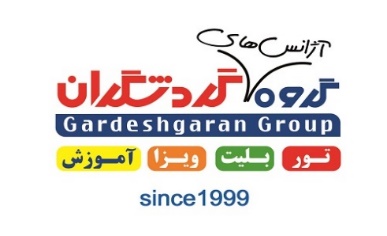 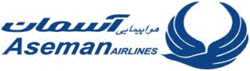 هتلنوع اتاق3 شب و 4 روز4 شب و 5 روزپارسیان آزادیاتاق 2 و 3 تخته13500001580000پارسیان آزادیتخت اضافه11500001270000ساحلی خزراتاق 2 تخته12500001450000ساحلی خزراتاق 3 و 4 تخته11200001260000ساحلی خزرتخت اضافه10600001100000